AktivitetSammenhængen mellem bil, benzin og forureningFormålet med aktiviteten er at få eleverne til at bruge deres viden fra filmen til at konstruere en sammenhæng mellem flere af de begreber de får præsenteret.Begreber der kan være i fokus i aktiviteten: Benzin, kul, gas, klima, varme, elektricitet, energi, sollys, is, vand og forurening.Læreren kan udvælge begreber som evt. skrives på tavlen.Aktiviteten kan laves på flere måder:Eleven tegner selv en sammenhæng ud fra filmen/bogen og begreberne, der står på tavlen.Eleven klipper ikoner ud fra første bilag og sætter ind i firkanterne på det andet bilag.Eleven sætter pile el. andet på tegningen for at vise sammenhæng.Side 2: Ikoner til udklipSide 3: Sammenhæng 3Side 4: Sammenhæng 2Side 5: Sammenhæng 1Eks. Bil, Bil forurener, temperaturen stiger og isen smelter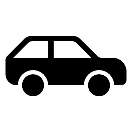 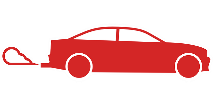 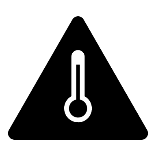 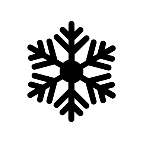 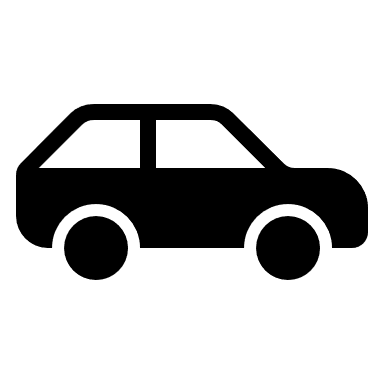 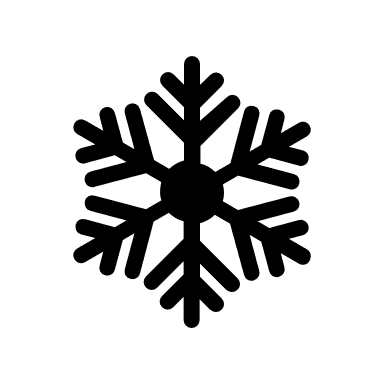 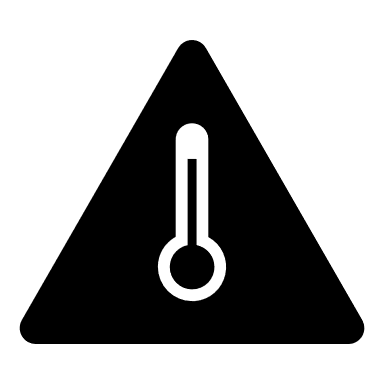 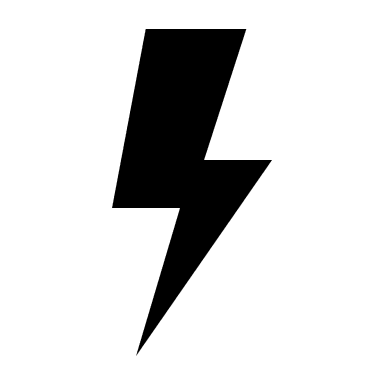 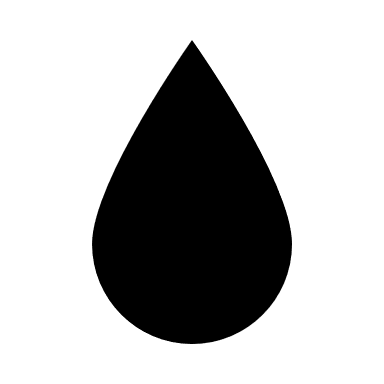 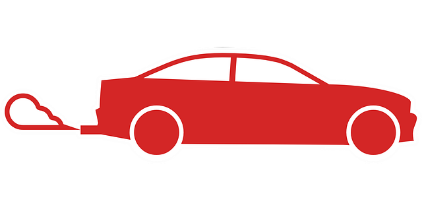 